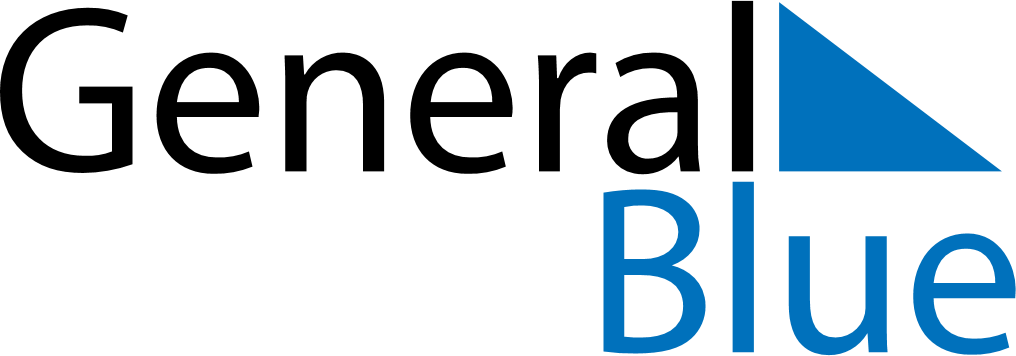 January 1655January 1655January 1655January 1655January 1655SundayMondayTuesdayWednesdayThursdayFridaySaturday12345678910111213141516171819202122232425262728293031